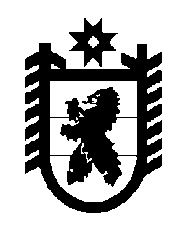 Российская Федерация Республика Карелия    УКАЗГЛАВЫ РЕСПУБЛИКИ КАРЕЛИЯО члене Правительства Республики Карелия –заместителе Премьер-министра Правительства Республики Карелия по вопросам здравоохранения и социальной защитыВ соответствии с пунктом 10 статьи 51 Конституции Республики Карелия назначить с 9 января 2018 года Корсакова Игоря Юрьевича членом Правительства Республики Карелия – заместителем Премьер-министра Правительства Республики Карелия по вопросам здравоохранения и социальной защиты.ГлаваРеспублики Карелия                                                                  А.О. Парфенчиковг. Петрозаводск27 декабря 2017 года№ 219